Obec LudvíkovStrategický plán rozvoje sportu 2018 – 2024Článek I.Úvodní ustanoveníStrategický plán rozvoje sportu v Ludvíkově je zpracován ve smyslu § 6 odst. 2 zákona č. 115/2001 Sb., o podpoře sportu, ve znění pozdějších předpisů. Koncepce podpory sportu je otevřeným dokumentem, který se může měnit či doplňovat v závislosti na prioritách a potřebách obce. Cílem strategického plánu sportu obecně, je podpořit sport ve všech jeho rovinách a stanovit způsob financování podpory sportu v obci. Článek II.Základní pojmySport jako všeobecné sportovní činnosti – Veškeré formy tělesné aktivity, které jsou provozovány příležitostně nebo organizovaně a usilují o dosažení nebo vylepšení fyzické kondice a duševní pohody, upevňování zdraví, dosažení výsledků v soutěžích na všech úrovních či rozvoj společenských vztahů. Sport pro všechny – Zájmový, organizovaný nebo neorganizovaný sport a pohybové aktivity občanů, rekreačního, soutěžního i nesoutěžního charakteru. Motivací a hodnotami jsou pohybové vyžití, zábava, sociální kontakt, udržení nebo zlepšení zdravotní i psychické kondice. Tělesná výchova a sport na školách – Pohybové aktivity v rámci školní výuky a na ně navazující zájmové soutěžní i nesoutěžní organizované aktivity ve školních prostorách. Cílem není výkonnostní motivace, ale zvládnutí pohybových činností, všestrannost a vytváření vztahu ke sportu.  Sportovní kluby a tělovýchovná jednota – Právní subjekty, zpravidla spolky, za účelem zajišťování a provozování sportu a pohybových aktivit občanů. Sportovní akce – Jednotlivá organizovaná sportovní soutěž, závod, zápas, hra nebo jiná aktivita sportovního charakteru. Dobrovolník a dobrovolnictví – Cvičitel, trenér, instruktor, asistent, rozhodčí, volený nebo dobrovolný činovník, podílející se na zajištění činnosti spolku bez nároku na odměnu. Dobrovolnictví ve sportu je vědomá, svobodně zvolená činnost osob, které ve svém volném čase působí ve sportovním prostředí ve prospěch druhých, bez nároku na odměnu, zpravidla v oblasti vyžadující ze zákona či z jiných předpisů odbornou kvalifikaci. Výbor pro kulturu, sport a volný čas – poradní orgán zastupitelstva obce. Jeho členy jsou rovněž dobrovolní činovníci podílející se na sportovních činnostech v obci. Článek III.Úloha obce v zajišťování sportuPéče o sport patří ze zákona mezi úkoly obce. Bližší vymezení viz § 6 zákona č. 115/2001 Sb., o podpoře sportu.Sportovní politika obce se odvíjí od potřeb obce a vychází z jejich kulturně historických tradic. Obec se spolupodílí na financování sportu, ale zároveň koordinuje činnost sportovních subjektů ve prospěch obce, resp. svých občanů a kontroluje efektivnost vynaložených veřejných zdrojů. Zároveň dochází k naplňování povinnosti obce pečovat o vytváření podmínek pro uspokojování potřeb svých občanů, zejména potřeby ochrany a rozvoje zdraví, výchovy a vzdělávání, celkového kulturního rozvoje a ochrany veřejného pořádku. Viz § 2 a § 35 zákona č. 128/2000 Sb., o obcích.Hlavní úkoly obce: zabezpečovat rozvoj sportu pro všechny, včetně zdravotně postižených občanůzajišťovat výstavbu, rekonstrukce, údržbu a provoz svých sportovních zařízení  podporovat další provozovatele sportovních zařízení kontrolovat účelné využívání svých sportovních zařízení zabezpečovat finanční podporu sportu ze svého rozpočtu podporovat úspěšné místní sportovce a jejich reprezentaci obce. Článek IV.Oblasti podpory sportu v obciObec vychází vstříc spolkovým aktivitám, které finančně podporuje z rozpočtu obce. Obec si je vědoma důležitosti spontánního sdružování „zdola“, od kterého se odvíjí sounáležitost občanů se svojí obcí. Sport dětí a mládeže. Pojem: Aktivní pohyb dětí a mládeže je potřebný pro zdravý tělesný růst a psychický vývoj. Poskytnutí smysluplné činnosti, určení cíle, poskytnutí pocitu sounáležitosti s okolím, navození pocitu bezpečí. Nejlepší způsob vlivu na chování dětí na mládeže. Zásadní význam: Výchovný prostředek, socializační faktor, účinná forma prevence sociálně patologických jevů v chování dětí a mládeže, důležitý prvek v harmonickém a zdravém vývoji mladého člověka. Cíl podpory: Podnícení zájmu o sport. Vypěstování potřeby sportu jako samozřejmé součásti zdravého životního stylu. Nabídka smysluplné zábavy a současné rozvíjení schopností a dovedností v této oblasti. Priorita: údržba stávajících sportovních zařízení ve vlastnictví obce a jejich modernizace údržba stávajících dětských hřišť ve vlastnictví obce a jejich modernizace vybudování Outdoor fitness prvků se zaměřením na děti a mládež ve vhodné lokalitě; podpora sportovních akcí a organizačního zajištění sportovních akcí pro děti a mládež podpora a rozvoj talentovaných dětí a mládeže. Sport pro všechny. Pojem: Organizovaný a neorganizovaný sport a sportovní volnočasové aktivity určené širokým vrstvám obyvatelstva bez ohledu na věk, rasu, národnost, společenskou třídu nebo pohlaví. Zásadní význam: Naplňování myšlenek zdravotního životního stylu, sociální kontakt, smysluplné trávení volného času, seberealizace, aktivní odpočinek. Cíl podpory: Vytvoření kvalitních a finančně dostupných možností sportovního vyžití a aktivní zábavy pro všechny věkové kategorie žijící na území obce. Priorita: údržba stávajících sportovních zařízení ve vlastnictví obce, jejich modernizacerozšíření odpočinkových zón; údržba a rozšíření Outdoor fitness prvků pro širší vrstvu obyvatel; podpora, příp. spolupořadatelství, sportovních akcí; podpora nejrůznějších pohybových aktivit např. pilates, posilování (pronájem  prostor ve vlastnictví obce); podpora úspěšných místních sportovců. Článek V.Formy podpory sportu v obciPřímá podpora (finanční) rozpočtovaná v rámci rozpočtu obce pořízení sportovních zařízení nebo jejich částí, nákup vybavení sportovních zařízení do sportovních prostor ve vlastnictví obce;opravy a modernizace sportovních zařízení ve vlastnictví obce a jejich vybavení, poskytovaná jako dotace v souladu s platným programem nebo pravidly poskytování dotací z rozpočtu obce třetím osobám (např. cyklisti, nohejbalisti, šipkaři). Nepřímá podpora údržba a modernizace stávajících sportovních zařízení, vybavení k volnočasovým aktivitám apod.;zveřejňování pořádaných sportovních akcí a jejich výsledků; propagace sportovních akcí v místním tisku, možnost uveřejňování postřehů a informací z jednotlivých sportovních akcí; možnost bezplatného využívání sociálního zázemí ve vlastnictví obce při pořádání sportovních akcí;možnost bezplatného využívání pozemků ve vlastnictví obce při pořádání sportovních akcí. Článek VI.Závěrečná ustanoveníStrategický plán rozvoje sportu v obci Ludvíkov schválilo Zastupitelstvo obce Ludvíkov na svém zasedání konaném dne ………………. usnesením č. ……...Strategický plán rozvoje sportu v Ludvíkově je zveřejněn na webových stránkách Obce Ludvíkov www.obecludvikov.cz nebo je dostupný ve fyzické podobě na obecním úřadě. Ludvíkov, dne ………. Ing. Dana Selingerová       starostka obce 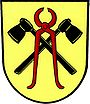 